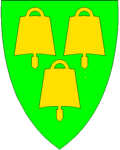 Informasjon omhjemmesykepleieni Os kommune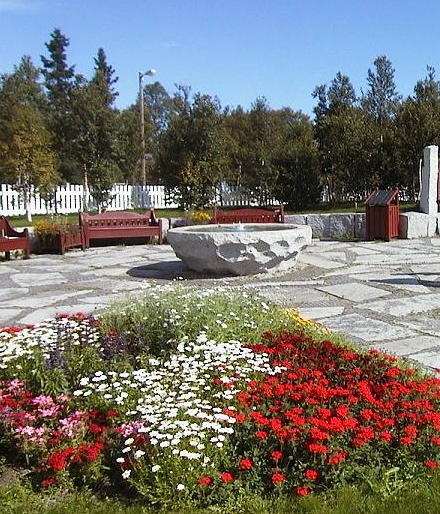 							Revidert 2012Godkjent av kommunestyret 14.02.13Mål:Hjemmesykepleien skal gi nødvendige helsetjenester i hjemmet, slik at du skal kunne bo hjemme.Hjemmesykepleien skal legge til rette for at du skal kunne være så selvhjulpen som mulig.Hvem får tjenesten? Alle som bor eller midlertidig oppholder seg i Os kommune og som har behov for nødvendig helsehjelp i hjemmet.Omfang: Hjemmesykepleie ytes hele døgnet.All hjelp tildeles etter individuell, faglig vurdering, hvor det tas hensyn til din helse og funksjon.Du tas med på råd når det er aktuelt med endring av tjenesten. Det gis skriftlig melding om større endringer.Hva omfatter tjenesten?Nødvendige helsetjenester i hjemmet kan være å gi:Råd og veiledning i forbindelse med sykdom og forebygging av sykdom.Opplæring og trening/vedlikehold av ferdigheter for at du skal kunne ivareta egne behov.Hjelp og tilrettelegging for å ivareta personlig hygiene og ernæring.Bistand til nødvendig administrasjon av medisiner.Sårbehandling, injeksjoner og prøvetaking for deg som ikke er i stand til å oppsøke legekontor.Hjelp til stell og pleie av alvorlig syke og døende. Støtte og veiledning til deres pårørende.Bistand til å etablere kontakt med andre fagpersonerDette kan du forvente av oss:Vi inviterer til samarbeidsmøte med deg og evt. dine pårørende for å avklare hvem som ivaretar de ulike oppgavene i hjemmet.Alle i hjemmesykepleien har taushetsplikt og vi møter deg med respekt og vennlighet. Du får oppnevnt en primærkontakt (kontaktperson).Vi har ikke lov til å ta imot personlige gaver.Som hovedregel gjelder:Vi kan ikke avtale å gi hjelp på et helt bestemt klokkeslett.Vi har ikke mulighet til å følge/kjøre til undersøkelser, lege og tilsvarende.Ved administrasjon av medisiner, benyttes Multidose-pakkede medikamenter fra apotek. Nærmere informasjon gis.Hva vi forventer av deg:Sørge for nødvendig utstyr som såpe, håndklær, kluter med mer. Melde fra hvis du er borte eller har besøk på avtalt tid for hjelp.Ommøblere og ta imot nødvendige hjelpemidler av hensyn til pleierens arbeidsforhold.Sørge for at adkomstvei er brøytet og strødd.Holder husdyr på eget værelse når vi er derHvis du røyker, lufter før vi kommer og ikke røyker mens vi jobber.Generelt:Ditt hjem er vår arbeidsplass. Arbeidsmiljøloven gjelder for ansatte i hjemmetjenesten.Hvordan få tjenesten?Søknad skjer skriftlig eller muntlig til virksomhetsleder for Omsorgstjenesten, Verjåtunet, 2550 Os i Østerdalen, evt. pr. telefon 950 88 883.Søknadsskjema finnes på internett-siden til Os kommune og på Verjåtunet hos Omsorgstjenesten.Hvis det er andre som søker for deg (lege, sykehus, pårørende), må du gi samtykke til den som søker.Etter mottatt søknad vil du få henvendelse om vurderingsbesøk innen 2 uker, men i en ekstraordinær situasjon så får du hjelp raskere. Du vil få tilsendt vedtaksbrev der det står hva du får hjelp til.Hjemmesykepleien er en del av Omsorgstjenesten i kommunen. Opplysninger som er viktige for å gi en god og forsvarlig tjeneste, registreres i elektronisk journal. Du har innsynsrett i journalen etter reglene i pasientrettighetsloven § 5-1, jf. helsepersonelloven § 41.Lovgrunnlag:Tjenesten tildeles etter Lov om kommunale helse- og omsorgstjenester § 3-2, punkt 6 a. Dersom du ønsker å klage på vedtaket, er klagefristen 3 uker fra du mottar vedtaket.